UNIVERSIDAD AUTÓNOMA DE NAYARIT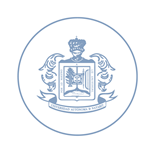 Unidad de Desarrollo InstitucionalDirección de Obra UniversitariaFORMATO ÚNICO PARA LA PRESENTACIÓN DE PROPUESTASPROGRAMA DE OBRA ANUAL 2019UNIVERSIDAD AUTÓNOMA DE NAYARITUnidad de Desarrollo InstitucionalDirección de Obra UniversitariaFORMATO ÚNICO PARA LA PRESENTACIÓN DE PROPUESTASPROGRAMA DE OBRA ANUAL 2019UNIVERSIDAD AUTÓNOMA DE NAYARITUnidad de Desarrollo InstitucionalDirección de Obra UniversitariaFORMATO ÚNICO PARA LA PRESENTACIÓN DE PROPUESTASPROGRAMA DE OBRA ANUAL 2019UNIVERSIDAD AUTÓNOMA DE NAYARITUnidad de Desarrollo InstitucionalDirección de Obra UniversitariaFORMATO ÚNICO PARA LA PRESENTACIÓN DE PROPUESTASPROGRAMA DE OBRA ANUAL 2019UNIVERSIDAD AUTÓNOMA DE NAYARITUnidad de Desarrollo InstitucionalDirección de Obra UniversitariaFORMATO ÚNICO PARA LA PRESENTACIÓN DE PROPUESTASPROGRAMA DE OBRA ANUAL 2019UNIVERSIDAD AUTÓNOMA DE NAYARITUnidad de Desarrollo InstitucionalDirección de Obra UniversitariaFORMATO ÚNICO PARA LA PRESENTACIÓN DE PROPUESTASPROGRAMA DE OBRA ANUAL 2019UNIVERSIDAD AUTÓNOMA DE NAYARITUnidad de Desarrollo InstitucionalDirección de Obra UniversitariaFORMATO ÚNICO PARA LA PRESENTACIÓN DE PROPUESTASPROGRAMA DE OBRA ANUAL 2019UNIVERSIDAD AUTÓNOMA DE NAYARITUnidad de Desarrollo InstitucionalDirección de Obra UniversitariaFORMATO ÚNICO PARA LA PRESENTACIÓN DE PROPUESTASPROGRAMA DE OBRA ANUAL 2019UNIVERSIDAD AUTÓNOMA DE NAYARITUnidad de Desarrollo InstitucionalDirección de Obra UniversitariaFORMATO ÚNICO PARA LA PRESENTACIÓN DE PROPUESTASPROGRAMA DE OBRA ANUAL 2019UNIVERSIDAD AUTÓNOMA DE NAYARITUnidad de Desarrollo InstitucionalDirección de Obra UniversitariaFORMATO ÚNICO PARA LA PRESENTACIÓN DE PROPUESTASPROGRAMA DE OBRA ANUAL 2019UNIVERSIDAD AUTÓNOMA DE NAYARITUnidad de Desarrollo InstitucionalDirección de Obra UniversitariaFORMATO ÚNICO PARA LA PRESENTACIÓN DE PROPUESTASPROGRAMA DE OBRA ANUAL 2019UNIVERSIDAD AUTÓNOMA DE NAYARITUnidad de Desarrollo InstitucionalDirección de Obra UniversitariaFORMATO ÚNICO PARA LA PRESENTACIÓN DE PROPUESTASPROGRAMA DE OBRA ANUAL 2019Fecha:Fecha:Fecha:Fecha:Fecha:Fecha:Fecha:Fecha:Fecha:Fecha:Fecha:Área solicitante:Teléfono:Teléfono:Usuario:Cargo:Cargo:TIPO DE NECESIDADTIPO DE NECESIDADDESCRIPCIÓN DE LOS TRABAJOSDESCRIPCIÓN DE LOS TRABAJOSIMPACTOIMPACTOIMPACTOCUENTA CON RECURSOSCUENTA CON RECURSOSCUENTA CON RECURSOSFUENTE DE FINANCIAMIENTOFUENTE DE FINANCIAMIENTOSISINOSISINOSISINOSISINOSISINO_________________________________NOMBRE, PUESTO Y FIRMA TITULAR_________________________________NOMBRE, PUESTO Y FIRMA TITULAR_________________________________NOMBRE, PUESTO Y FIRMA TITULAR_________________________________NOMBRE, PUESTO Y FIRMA TITULAR_________________________________NOMBRE, PUESTO Y FIRMA TITULAR_________________________________NOMBRE, PUESTO Y FIRMA TITULAR_________________________________NOMBRE, PUESTO Y FIRMA TITULAR_________________________________NOMBRE, PUESTO Y FIRMA TITULAR_________________________________NOMBRE, PUESTO Y FIRMA TITULAR_________________________________NOMBRE, PUESTO Y FIRMA TITULAR_________________________________NOMBRE, PUESTO Y FIRMA TITULAR_________________________________NOMBRE, PUESTO Y FIRMA TITULAR